THE STATE EDUCATION DEPARTMENT / THE UNIVERSITY OF THE STATE OF NEW YORK / ALBANY, NY 12234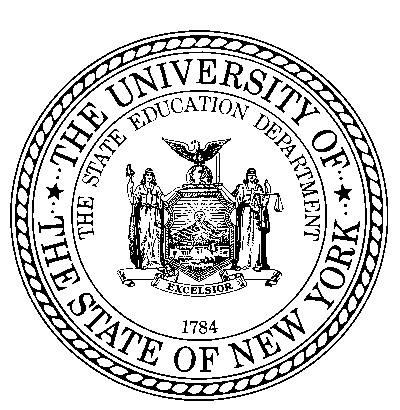 ADULT CAREER AND CONTINUING EDUCATION SERVICES ADULT EDUCATION PROGRAMS AND POLICY89 WASHINGTON AVE.  ROOM 460 EBAALBANY, NY 12234Tel. 518 474-8892   Fax 518 474-0319NYSED WIOA and ALE Adult Literacy Coronavirus Online Learning Planning ToolNYSED WIOA and ALE DL Attendance Record March 2020Literacy Program:  	  Instructional Offering:  	Class Date Range: 	to 		Teacher Name:  	Month 	Period 		Teacher Signature:  	Page 4 of 4Program Name:Program Name:Program Name:Program Name:Program Name:Program Name:Program Name:Program Name:Program Name:Program Name:Program Name:Program Name:Class nameElectronic Platform Being Used (Zoom, Google classroom, Webex, Moodle, Blackboard,etc.)Curricula being used, list all sources here:Asynchronous (Students access the learning materials at their own convenience) Explain the plan:Synchronous (Students meet with their teacher at designated times online via a platform) Explain theplan here:If Synchronous, how often is the teacher "meeting" with students? (Once a day, once a week, twice a week, etc.)TeacherProgram Type (ABE, ASE, ESL)Number of Students being contactedHave students been provided electronic devices from the program (Yes or No)Date online learning beganHow often is the teacher reporting to Program Manager? (once per day, once per week, twice per week, etc.)Student Name12345678910111213141516171819202122232425262728293031Total